Guide de Montréal-Nord 25 novembre 2009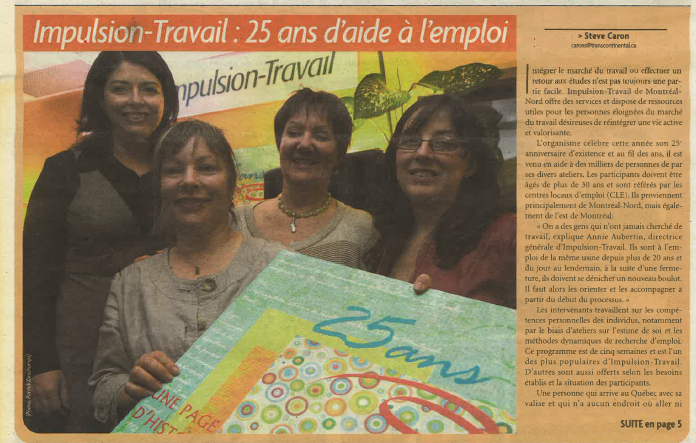 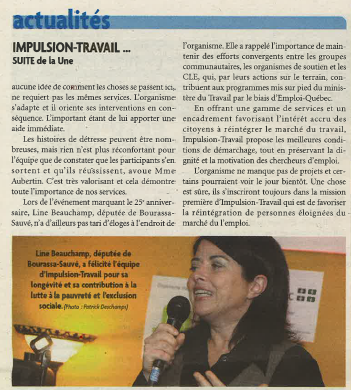 